國立嘉義大學○○學系109學年度教學實習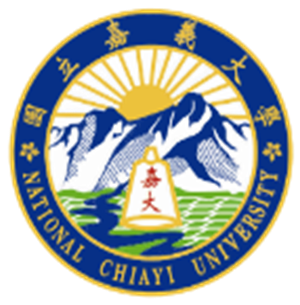 教學實習手冊師資類科：領域/學科：實習學校：指導教授：日    期：國立嘉義大學○○學系109學年度教學實習	教學實習成果報告	學生姓名：師資類科：領域/學科：實習學校：指導教授：日    期：	教學實習學校同意書（個人用）茲同意國立嘉義大學○○學系109學年度教學實習課程師資生        （姓名），於民國   年   月   日起至   月   日止，至本校進行教學實習。中華民國   年   月   日教學實習學校同意書（團體用）茲同意國立嘉義大學○○學系109學年度教學實習課程師資生      人（名單如下表），於民國   年   月   日起   月   日止，至本校進行教學實習。中華民國   年   月   日教學實習學校概況一、地理位置：二、學校概況：含班級數、學生數、教師數三、行政組織： 四、領域/學科概況： 五、實習輔導教師簡介： 教學實習總表中華民國   年   月   日教學見習／觀課紀錄表課堂軼事紀錄新課綱素養導向教案格式一、設計理念(源起、學生背景分析、教材分析、核心素養呼應說明、素養導向教學特性說明…)二、教學設計教學演示評量表科目：                         單元：                  年級：教學日期：                     教學者：                評量者：　　　　　　　　　　　　　　　　　　                                                                                                  □實習輔導教師　□實習指導教師　□校內相同領域教師  □其他實習教師/師資生教學演示後會談紀錄表科 目 ：                    單 元 ：               年 級 ： 教學日期 ：                 會談日期 ：            會談地點 ： 教 學 者 ：                 與 談 者 ：              其他與會人員 ：實習教師自我評量表實習教師姓名                             教學日期：                  教學科目：                               教學年級：                       教學單元：                         我對這次試教準備工作的省思。我對這次試教教案撰寫的省思。我對於教學目標及評量方法的省思。我認為本次試教的優點和收穫：我認為本次試教需要改善之處：本次試教對於我未來從事教學的意義。實習學生 姓名： 姓名： 姓名： 性別： 性別： 性別：實習學生 就讀系所： 就讀系所： 就讀系所： 學號： 學號： 學號：實習學生 聯絡電話： 聯絡電話： 聯絡電話： E-mail： E-mail： E-mail：實習學生 通訊住址：□□□ 通訊住址：□□□ 通訊住址：□□□ 通訊住址：□□□ 通訊住址：□□□ 通訊住址：□□□實習學生 教學實習授課教師：  教學實習授課教師：  教學實習授課教師：  教學實習授課教師：  教學實習授課教師：  教學實習授課教師： 實習學生 教學實習內容要項： 教學實習內容要項： 教學實習內容要項： 教學實習內容要項： 教學實習內容要項： 教學實習內容要項：   實習學校 實習學校： 實習學校： 實習學校： 實習學校： 實習學校： 實習學校：   實習學校 校長： 校長： 校長： 校長： 校長： 校長：   實習學校 教務主任： 教務主任： 教務主任： 實習輔導教師： 實習輔導教師： 實習輔導教師：   實習學校 學校電話： 學校電話： 學校電話： 學校傳真： 學校傳真： 學校傳真：   實習學校 學校住址：□□□ 學校住址：□□□ 學校住址：□□□ 學校住址：□□□ 學校住址：□□□ 學校住址：□□□實習輔導教師教務主任校長實習學生 1. 姓名： 1. 姓名： 1. 姓名：性別：性別：性別：實習學生 就讀系所： 就讀系所： 就讀系所：聯絡電話：Email:聯絡電話：Email:聯絡電話：Email:實習學生 2. 姓名： 2. 姓名： 2. 姓名：性別：性別：性別：實習學生 就讀系所： 就讀系所： 就讀系所：聯絡電話：Email:聯絡電話：Email:聯絡電話：Email:實習學生 3. 姓名： 3. 姓名： 3. 姓名：性別：性別：性別：實習學生 就讀系所： 就讀系所： 就讀系所：聯絡電話：Email:聯絡電話：Email:聯絡電話：Email:實習學生 4. 姓名： 4. 姓名： 4. 姓名：性別：性別：性別：實習學生 就讀系所： 就讀系所： 就讀系所：聯絡電話：Email:聯絡電話：Email:聯絡電話：Email:實習學生 5. 姓名： 5. 姓名： 5. 姓名：性別：性別：性別：實習學生 就讀系所： 就讀系所： 就讀系所：聯絡電話：Email:聯絡電話：Email:聯絡電話：Email:  實習學校 實習學校： 實習學校： 實習學校： 實習學校： 實習學校： 實習學校：  實習學校 校長： 校長： 校長： 校長： 校長： 校長：  實習學校 教務主任：  教務主任：  教務主任：  實習輔導教師： 實習輔導教師： 實習輔導教師：  實習學校 學校電話： 學校電話： 學校電話： 學校傳真： 學校傳真： 學校傳真：  實習學校 學校住址：□□□ 學校住址：□□□ 學校住址：□□□ 學校住址：□□□ 學校住址：□□□ 學校住址：□□□實習輔導教師教務主任校長實習教師姓名：實習學校： 實習輔導教師：實習起訖日期：　年　月　日　至　年　月 日實習項目實習項目實習項目日期時間日期時間時數小計重點時數小計重點時數小計重點時數合計(一)教學見習1、1、小時(一)教學見習小時(一)教學見習小時(二)教學實習1、1、小時(二)教學實習小時(二)教學實習小時(三)行政實習 1、1、小時(三)行政實習 小時(三)行政實習 小時(四)級務實習 1、1、小時(四)級務實習 小時(四)級務實習 小時累計總時數累計總時數累計總時數                                       小時                                       小時                                       小時                                       小時                                       小時                                       小時實習輔導教師教務主任 校長 校長 校長觀 課 者：___________               觀課日期：_____年_____月_____日授課教師：___________授課年級：__________授課領域/科目：            　  教學單元：                 ；教學節次：共　　節，本次教學為第　　節觀 課 者：___________               觀課日期：_____年_____月_____日授課教師：___________授課年級：__________授課領域/科目：            　  教學單元：                 ；教學節次：共　　節，本次教學為第　　節觀 課 者：___________               觀課日期：_____年_____月_____日授課教師：___________授課年級：__________授課領域/科目：            　  教學單元：                 ；教學節次：共　　節，本次教學為第　　節觀 課 者：___________               觀課日期：_____年_____月_____日授課教師：___________授課年級：__________授課領域/科目：            　  教學單元：                 ；教學節次：共　　節，本次教學為第　　節層面指標與檢核重點事實摘要敘述(含教師教學行為、學生學習表現、師生互動與學生同儕互動之情形)事實摘要敘述(含教師教學行為、學生學習表現、師生互動與學生同儕互動之情形)層面指標與檢核重點事實摘要敘述(含教師教學行為、學生學習表現、師生互動與學生同儕互動之情形)事實摘要敘述(含教師教學行為、學生學習表現、師生互動與學生同儕互動之情形)A課程設計與教學A-2掌握教材內容，實施教學活動，促進學生學習。A-2掌握教材內容，實施教學活動，促進學生學習。A-2掌握教材內容，實施教學活動，促進學生學習。A課程設計與教學A-2-1有效連結學生的新舊知能或生活經驗，引發與維持學生學習動機。A課程設計與教學A-2-2 清晰呈現教材內容，協助學生習得重要概念、原則或技能。A課程設計與教學A-2-3 提供適當的練習或活動，以理解或熟練學習內容。A課程設計與教學A-2-4 完成每個學習活動後，適時歸納或總結學習重點。A課程設計與教學A-3運用適切教學策略與溝通技巧，幫助學生學習。A-3運用適切教學策略與溝通技巧，幫助學生學習。A-3運用適切教學策略與溝通技巧，幫助學生學習。A課程設計與教學A-3-1 運用適切的教學方法，引導學生思考、討論或實作。A課程設計與教學A-3-2 教學活動中融入學習策略的指導。A課程設計與教學A-3-3 運用口語、非口語、教室走動等溝通技巧，幫助學生學習。A課程設計與教學A-4運用多元評量方式評估學生能力，提供學習回饋並調整教學。A-4運用多元評量方式評估學生能力，提供學習回饋並調整教學。A-4運用多元評量方式評估學生能力，提供學習回饋並調整教學。A課程設計與教學A-4-1運用多元評量方式，評估學生學習成效。A-4-1運用多元評量方式，評估學生學習成效。A課程設計與教學A-4-2 分析評量結果，適時提供學生適切的學習回饋。A-4-2 分析評量結果，適時提供學生適切的學習回饋。A課程設計與教學A-4-3根據評量結果，調整教學。A-4-3根據評量結果，調整教學。A課程設計與教學A-4-4 運用評量結果，規劃實施充實或補強性課程。A-4-4 運用評量結果，規劃實施充實或補強性課程。層面指標與檢核重點事實摘要敘述(含教師教學行為、學生學習表現、師生互動與學生儕互動之情形)層面指標與檢核重點事實摘要敘述(含教師教學行為、學生學習表現、師生互動與學生儕互動之情形)B班級經營與輔導B-1建立課堂規範，並適切回應學生的行為表現。B-1建立課堂規範，並適切回應學生的行為表現。B班級經營與輔導B-1-1 建立有助於學生學習的課堂規範。B班級經營與輔導B-1-2 適切引導或回應學生的行為表現。B班級經營與輔導B-2安排學習情境，促進師生互動。B-2安排學習情境，促進師生互動。B班級經營與輔導B-2-1 安排適切的教學環境與設施，促進師生互動與學生學習。B班級經營與輔導B-2-2 營造溫暖的學習氣氛，促進師生之間的合作關係。時間教師教學引導學生學習行為備註觀課心得領域/科目設計者實施年級總節數單元名稱核心素養核心素養核心素養核心素養核心素養核心素養核心素養核心素養核心素養總綱核心素養總綱核心素養總綱核心素養領綱核心素養領綱核心素養領綱核心素養領綱核心素養領綱核心素養領綱核心素養僅列舉出高度相關之領綱核心素養精神與意涵。僅列舉出高度相關之領綱核心素養精神與意涵。僅列舉出高度相關之領綱核心素養精神與意涵。僅列舉出高度相關之領綱核心素養精神與意涵。僅列舉出高度相關之領綱核心素養精神與意涵。僅列舉出高度相關之領綱核心素養精神與意涵。學習重點學習表現列出相關的學習表現，且能具體表現在學習目標上。學習表現與學習內容需能明確地連結。列出相關的學習表現，且能具體表現在學習目標上。學習表現與學習內容需能明確地連結。列出相關的學習表現，且能具體表現在學習目標上。學習表現與學習內容需能明確地連結。列出相關的學習表現，且能具體表現在學習目標上。學習表現與學習內容需能明確地連結。列出相關的學習表現，且能具體表現在學習目標上。學習表現與學習內容需能明確地連結。列出相關的學習表現，且能具體表現在學習目標上。學習表現與學習內容需能明確地連結。列出相關的學習表現，且能具體表現在學習目標上。學習表現與學習內容需能明確地連結。學習重點學習內容列出相關的學習內容，且能具體表現在學習目標上。學習表現與學習內容需能明確地連結。列出相關的學習內容，且能具體表現在學習目標上。學習表現與學習內容需能明確地連結。列出相關的學習內容，且能具體表現在學習目標上。學習表現與學習內容需能明確地連結。列出相關的學習內容，且能具體表現在學習目標上。學習表現與學習內容需能明確地連結。列出相關的學習內容，且能具體表現在學習目標上。學習表現與學習內容需能明確地連結。列出相關的學習內容，且能具體表現在學習目標上。學習表現與學習內容需能明確地連結。列出相關的學習內容，且能具體表現在學習目標上。學習表現與學習內容需能明確地連結。議題融入以總綱十九項議題為考量、並落實議題核心精神，建議列出將融入的議題實質內容。列出示例中融入之學習重點(學習表現與學習內容)，以及融入說明，建議同時於教學活動設計之備註欄說明。以總綱十九項議題為考量、並落實議題核心精神，建議列出將融入的議題實質內容。列出示例中融入之學習重點(學習表現與學習內容)，以及融入說明，建議同時於教學活動設計之備註欄說明。以總綱十九項議題為考量、並落實議題核心精神，建議列出將融入的議題實質內容。列出示例中融入之學習重點(學習表現與學習內容)，以及融入說明，建議同時於教學活動設計之備註欄說明。以總綱十九項議題為考量、並落實議題核心精神，建議列出將融入的議題實質內容。列出示例中融入之學習重點(學習表現與學習內容)，以及融入說明，建議同時於教學活動設計之備註欄說明。以總綱十九項議題為考量、並落實議題核心精神，建議列出將融入的議題實質內容。列出示例中融入之學習重點(學習表現與學習內容)，以及融入說明，建議同時於教學活動設計之備註欄說明。以總綱十九項議題為考量、並落實議題核心精神，建議列出將融入的議題實質內容。列出示例中融入之學習重點(學習表現與學習內容)，以及融入說明，建議同時於教學活動設計之備註欄說明。以總綱十九項議題為考量、並落實議題核心精神，建議列出將融入的議題實質內容。列出示例中融入之學習重點(學習表現與學習內容)，以及融入說明，建議同時於教學活動設計之備註欄說明。以總綱十九項議題為考量、並落實議題核心精神，建議列出將融入的議題實質內容。列出示例中融入之學習重點(學習表現與學習內容)，以及融入說明，建議同時於教學活動設計之備註欄說明。教材來源學習資源學習目標學習目標學習目標學習目標學習目標學習目標學習目標學習目標學習目標以淺顯易懂文字說明各單元學習目標。建議配合「學習表現及學習內容雙向細目表」之內容，提供更完整的素養導向編寫原則與示例的連結。可參考「素養導向教材編寫原則之學習表現與學習內容雙向細目表」之編寫方法。以淺顯易懂文字說明各單元學習目標。建議配合「學習表現及學習內容雙向細目表」之內容，提供更完整的素養導向編寫原則與示例的連結。可參考「素養導向教材編寫原則之學習表現與學習內容雙向細目表」之編寫方法。以淺顯易懂文字說明各單元學習目標。建議配合「學習表現及學習內容雙向細目表」之內容，提供更完整的素養導向編寫原則與示例的連結。可參考「素養導向教材編寫原則之學習表現與學習內容雙向細目表」之編寫方法。以淺顯易懂文字說明各單元學習目標。建議配合「學習表現及學習內容雙向細目表」之內容，提供更完整的素養導向編寫原則與示例的連結。可參考「素養導向教材編寫原則之學習表現與學習內容雙向細目表」之編寫方法。以淺顯易懂文字說明各單元學習目標。建議配合「學習表現及學習內容雙向細目表」之內容，提供更完整的素養導向編寫原則與示例的連結。可參考「素養導向教材編寫原則之學習表現與學習內容雙向細目表」之編寫方法。以淺顯易懂文字說明各單元學習目標。建議配合「學習表現及學習內容雙向細目表」之內容，提供更完整的素養導向編寫原則與示例的連結。可參考「素養導向教材編寫原則之學習表現與學習內容雙向細目表」之編寫方法。以淺顯易懂文字說明各單元學習目標。建議配合「學習表現及學習內容雙向細目表」之內容，提供更完整的素養導向編寫原則與示例的連結。可參考「素養導向教材編寫原則之學習表現與學習內容雙向細目表」之編寫方法。以淺顯易懂文字說明各單元學習目標。建議配合「學習表現及學習內容雙向細目表」之內容，提供更完整的素養導向編寫原則與示例的連結。可參考「素養導向教材編寫原則之學習表現與學習內容雙向細目表」之編寫方法。以淺顯易懂文字說明各單元學習目標。建議配合「學習表現及學習內容雙向細目表」之內容，提供更完整的素養導向編寫原則與示例的連結。可參考「素養導向教材編寫原則之學習表現與學習內容雙向細目表」之編寫方法。課程架構課程架構課程架構課程架構課程架構課程架構課程架構課程架構課程架構課程架構學習活動設計學習活動設計學習活動設計學習活動設計學習活動設計學習活動設計學習活動設計學習活動設計學習活動設計學習活動設計學習活動流程學習活動流程學習活動流程學習活動流程學習活動流程學習活動流程學習活動流程時間學習資源與評量工具學習資源與評量工具摘要學習活動內容即可，呈現合乎素養導向教學的內涵。學習活動略案可包括引起動機、發展活動、總結活動、評量活動等內容，或以簡單的教學流程呈現。教學流程需落實素養導向教學之教材教法，掌握整合認知、情意、技能，結合生活情境與實踐，凸顯學習策略與學習過程等。重點在於完整說明各活動的組織架構，不必窮盡敘述。摘要學習活動內容即可，呈現合乎素養導向教學的內涵。學習活動略案可包括引起動機、發展活動、總結活動、評量活動等內容，或以簡單的教學流程呈現。教學流程需落實素養導向教學之教材教法，掌握整合認知、情意、技能，結合生活情境與實踐，凸顯學習策略與學習過程等。重點在於完整說明各活動的組織架構，不必窮盡敘述。摘要學習活動內容即可，呈現合乎素養導向教學的內涵。學習活動略案可包括引起動機、發展活動、總結活動、評量活動等內容，或以簡單的教學流程呈現。教學流程需落實素養導向教學之教材教法，掌握整合認知、情意、技能，結合生活情境與實踐，凸顯學習策略與學習過程等。重點在於完整說明各活動的組織架構，不必窮盡敘述。摘要學習活動內容即可，呈現合乎素養導向教學的內涵。學習活動略案可包括引起動機、發展活動、總結活動、評量活動等內容，或以簡單的教學流程呈現。教學流程需落實素養導向教學之教材教法，掌握整合認知、情意、技能，結合生活情境與實踐，凸顯學習策略與學習過程等。重點在於完整說明各活動的組織架構，不必窮盡敘述。摘要學習活動內容即可，呈現合乎素養導向教學的內涵。學習活動略案可包括引起動機、發展活動、總結活動、評量活動等內容，或以簡單的教學流程呈現。教學流程需落實素養導向教學之教材教法，掌握整合認知、情意、技能，結合生活情境與實踐，凸顯學習策略與學習過程等。重點在於完整說明各活動的組織架構，不必窮盡敘述。摘要學習活動內容即可，呈現合乎素養導向教學的內涵。學習活動略案可包括引起動機、發展活動、總結活動、評量活動等內容，或以簡單的教學流程呈現。教學流程需落實素養導向教學之教材教法，掌握整合認知、情意、技能，結合生活情境與實踐，凸顯學習策略與學習過程等。重點在於完整說明各活動的組織架構，不必窮盡敘述。摘要學習活動內容即可，呈現合乎素養導向教學的內涵。學習活動略案可包括引起動機、發展活動、總結活動、評量活動等內容，或以簡單的教學流程呈現。教學流程需落實素養導向教學之教材教法，掌握整合認知、情意、技能，結合生活情境與實踐，凸顯學習策略與學習過程等。重點在於完整說明各活動的組織架構，不必窮盡敘述。可適時列出學習評量的方式，以及其他學習輔助事項，原則如下：簡要說明各項教學活動評量工具或內容，提出可採行方法、重要過程、規準等。發展核心素養、學習重點與學習目標三者結合的評量內容。檢視學習目標、學習重點/活動與評量三者之一致關係。可適時列出學習評量的方式，以及其他學習輔助事項，原則如下：簡要說明各項教學活動評量工具或內容，提出可採行方法、重要過程、規準等。發展核心素養、學習重點與學習目標三者結合的評量內容。檢視學習目標、學習重點/活動與評量三者之一致關係。教學附件教學附件教學附件教學附件教學附件教學附件教學附件教學附件教學附件教學附件學習單、活動單、回饋單等學習單、活動單、回饋單等學習單、活動單、回饋單等學習單、活動單、回饋單等學習單、活動單、回饋單等學習單、活動單、回饋單等學習單、活動單、回饋單等學習單、活動單、回饋單等學習單、活動單、回饋單等學習單、活動單、回饋單等教學成果教學成果教學成果教學成果教學成果教學成果教學成果教學成果教學成果教學成果教學活動相片、學生作品等教學活動相片、學生作品等教學活動相片、學生作品等教學活動相片、學生作品等教學活動相片、學生作品等教學活動相片、學生作品等教學活動相片、學生作品等教學活動相片、學生作品等教學活動相片、學生作品等教學活動相片、學生作品等教師省思教師省思教師省思教師省思學生回饋學生回饋學生回饋學生回饋學生回饋學生回饋指標表現指標與參考檢核重點具體事實描述評量基準評量基準評量基準指標表現指標與參考檢核重點具體事實描述優良通過待改進A-1設計適切的教學方案A-1-1 依課程綱要及學習目標研擬教學計畫。A-1設計適切的教學方案A-1-2 依據學生學習特性，選擇適切的教學方法與教材。A-1設計適切的教學方案A-1-3 設計多元、適切的評量方式。A-2掌握教學重點並善用教學技巧A-2-1 熟悉任教科目或領域之專門知識A-2掌握教學重點並善用教學技巧A-2-2 引起學生學習動機與興趣。A-2掌握教學重點並善用教學技巧A-2-3 清楚呈現教學內容，並能維持教學流暢性與邏輯性。A-2掌握教學重點並善用教學技巧A-2-4 適時歸納與引導重要概念或重點。A-2掌握教學重點並善用教學技巧A-2-5 善用教學策略與技巧，引導學生學習。A-3適切實施學習評量A-3-1 適時運用評量方式，了解學生的學習狀況。A-3適切實施學習評量A-3-2 與學生共同檢討評量成果，從中了解學生學習困難，並給予回饋與指導。A-3適切實施學習評量A-3-3 運用評量的結果，進行教材教法之檢討與反思。B-2建立有助於學習的情境B-2-1 參與班級空間規劃與學習環境安排，及營造正向支持的班級氛圍。B-2建立有助於學習的情境B-2-2 熟悉制訂與維護班級團體規約的技巧。綜合評述一、教學優點與特色二、教學者待調整或改進之處三、對教學者的專業成長建議